Denne samsvarsmatrisen skal fylles ut av sertifiseringsorgan som søker om, eller ønsker å fornye sin akkreditering. I tillegg skal den fylles ut ved større endringer i kvalitetssystem eller i organisasjonen. Samsvarsmatrisen dekker kravene i NS-EN ISO/IEC 17024:2012. Punktene i denne samsvarsmatrisen refererer seg til inndelingen av NS-EN ISO/IEC 17024:2012. I noen tilfeller refereres også til andre kravdokumenter.Framdriften av søknadsbehandlingen er avhengig av at skjemaet fylles ut korrekt og er tilstrekkelig detaljert. Ved mangelfull utfylling vil søknaden bli returnert.Dersom dokumentasjonen gir et klart og entydig svar på punktene i samsvarsmatrisen, er det tilstrekkelig med angivelse av referanse til relevant avsnitt i sertifiseringsorganets dokumentasjon. Referanser skal oppgis med størst mulig detaljeringsgrad. For forhold der det er behov for en nærmere redegjørelse enn den som kvalitetsdokumentasjonen gir, skal merknadsfeltet (svarfeltet) fylles ut.Legg ved tilleggsinformasjon dersom det blir for liten plass i svarrubrikkene.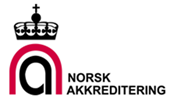 Samsvarsmatrise for NS-EN ISO/IEC 17024:2012Samsvarsmatrise for NS-EN ISO/IEC 17024:2012Samsvarsmatrise for NS-EN ISO/IEC 17024:2012Dok.id.:D00395Samsvarsmatrise for NS-EN ISO/IEC 17024:2012Samsvarsmatrise for NS-EN ISO/IEC 17024:2012Samsvarsmatrise for NS-EN ISO/IEC 17024:2012SkjemaGodkjent av: TKDVersjon:1.05Gyldig fra:05.01.2021Gyldig fra:05.01.2021Fylles ut av søkerOrganisasjonens navn:Adresse:E-mail:Telefon:WEB-adresse:Kontaktperson:Dato:KravLokalisering i KS-dokumentasjonen (bok, kapittel, bilag, evt. prosedyrene) Merknader4 Generelle krav4.1 Juridiske anliggender4.2 Ansvar for avgjørelser om sertifisering4.3 Administrasjon av upartiskhet4.4 Økonomi og erstatningsansvar5 Strukturelle krav5.1 Ledelses- og organisasjonsstruktur5.2 Strukturen til sertifiseringsorganet i forbindelse med opplæring6 Ressurskrav 6.1 Generelle personellkrav6.2 Personell som er involvert i sertifiseringsaktiviteter6.3 Utkontraktering6.4 Andre ressurser7 Krav til registreringer og informasjon7.1 Registreringer av søkere, kandidater og sertifiserte personer	7.2 Informasjon til publikum	7.3 Fortrolighet	7.4 Sikkerhet8 Sertifiseringsordninger8.1 Det skal være en sertifiseringsordning for hver sertifiseringskategori8.2 En sertifiseringsordning skal inneholde følgende elementer:8.3 En sertifiseringsordning skal innbefatte følgende krav til sertifiseringsprosessen:8.4 Sertifiseringsorganet skal ha dokumenter som viser at følgende er innbefattet i utviklingen og gjennomgangen av sertifiseringsordningen:8.5 Sertifiseringsorganet skal sørge for at sertifiseringsordningen gjennomgås og valideres jevnlig og systematisk8.6 Når sertifiseringsorganet ikke er eieren av sertifiseringsordningen som det implementerer, skal det sørge for at kravene i dette punktet (punkt 8) oppfylles9 Krav til sertifiseringsprosessen9.1 Søknadsprosess9.2 Vurderingsprosess9.3 Eksamineringsprosess9.4 Avgjørelser om sertifisering9.5 Suspensjon, tilbaketrekking eller reduksjon av sertifiseringens omfang9.6 Resertifiseringsprosess9.7 Bruk av sertifikater, logoer og merker9.8 Anker mot avgjørelser om sertifisering9.9 Klager10 Krav til styringssystemer10.1 GenereltAlternativ A eller B10.2 Generelle krav til styringssystem     10.2.1 Generelt     10.2.2 Dokumentasjon av   styringssystem     10.2.3 Styring av dokumenter     10.2.4 Styrings av registreringer     10.2.5 Ledelsens gjennomgåelse     10.2.6 Interne revisjoner     10.2.7 Korrigerende tiltak     10.2.8 Forebyggende tiltakAndre kravdokumenterVilkår for bruk av Norsk akkrediterings logo i akkrediteringsmerker og for henvisning til akkrediteringVilkår for å være akkreditert